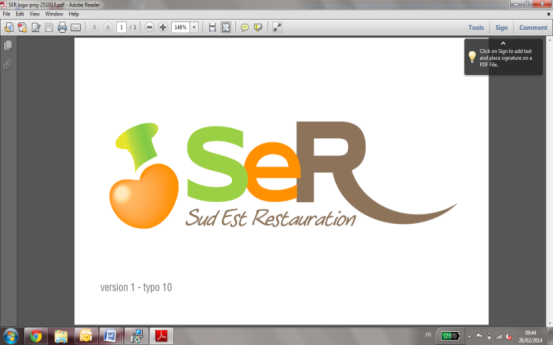 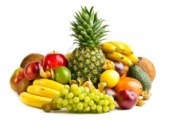 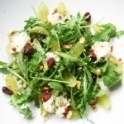 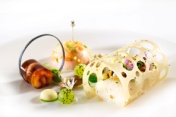 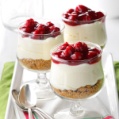 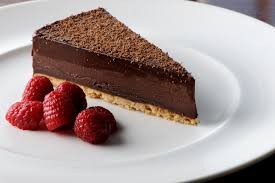 Menu du 24 au 30 avril 2023DéjeunerDînerGoûterLundi24/04Carottes râpéesCarbonnade flamandeSpaghettis Fromage ou laitagePommes au four à la cannellePotage aspergesVol en vent aux fruits de MerFromage ou laitageLiégeois vanillePetit suisse sucréSiropMardi 25/04Salade (mais, surimi)Lasagnes de légumesFromage ou laitageCompote maison Velouté de poireaux Croque fromageFlan de légumes maisonFromage ou laitageSemoule au laitStrudels pommes et MielJus de fruitsMercredi 26/04PamplemousseChipolatas et merguez Frites Fromage ou laitageGlace Velouté de bolets Epinards florentine (Epinard, béchamel et œuf dur)Fromage ou laitageCompote maison et cannelleGaufretteSiropJeudi 27/04Nems Sauté de volaille aigre douceRiz cantonnais Fromage ou laitageSalade de fruits exotiques Potage ²²carotte Pizza royale Salade verteFromage ou laitageMousse chocolatCrème Catalane maisonSiropVendredi 28/04Terrine de légumes maison Poisson sauce Béarnaise Blé et tomates ProvençaleFromage ou laitageCrème caramelVelouté de cresson Quiche lorraine  Salade verte Fromage ou laitagePêche au siropGâteau aux amandesJus de fruits Samedi 29/04Salade (œufs poché, croutons) Filet mignon de porc au miel Crozets aux petits légumesFromage ou laitageGlacePotage de légumes Quenelles de Brochet sauce Nantua Fromage ou laitageFruitPomponSiropDimanche30/04Communard et feuilletés Duo de charcuterieVeau MarengoPommes dauphinesFromage ou laitageMoelleux chocolat et sa crème AnglaiseVelouté de choux fleurs  Tomate farcie Fromage ou laitageRiz au laitGénoise crème anglaise maisonSirop